Оглавление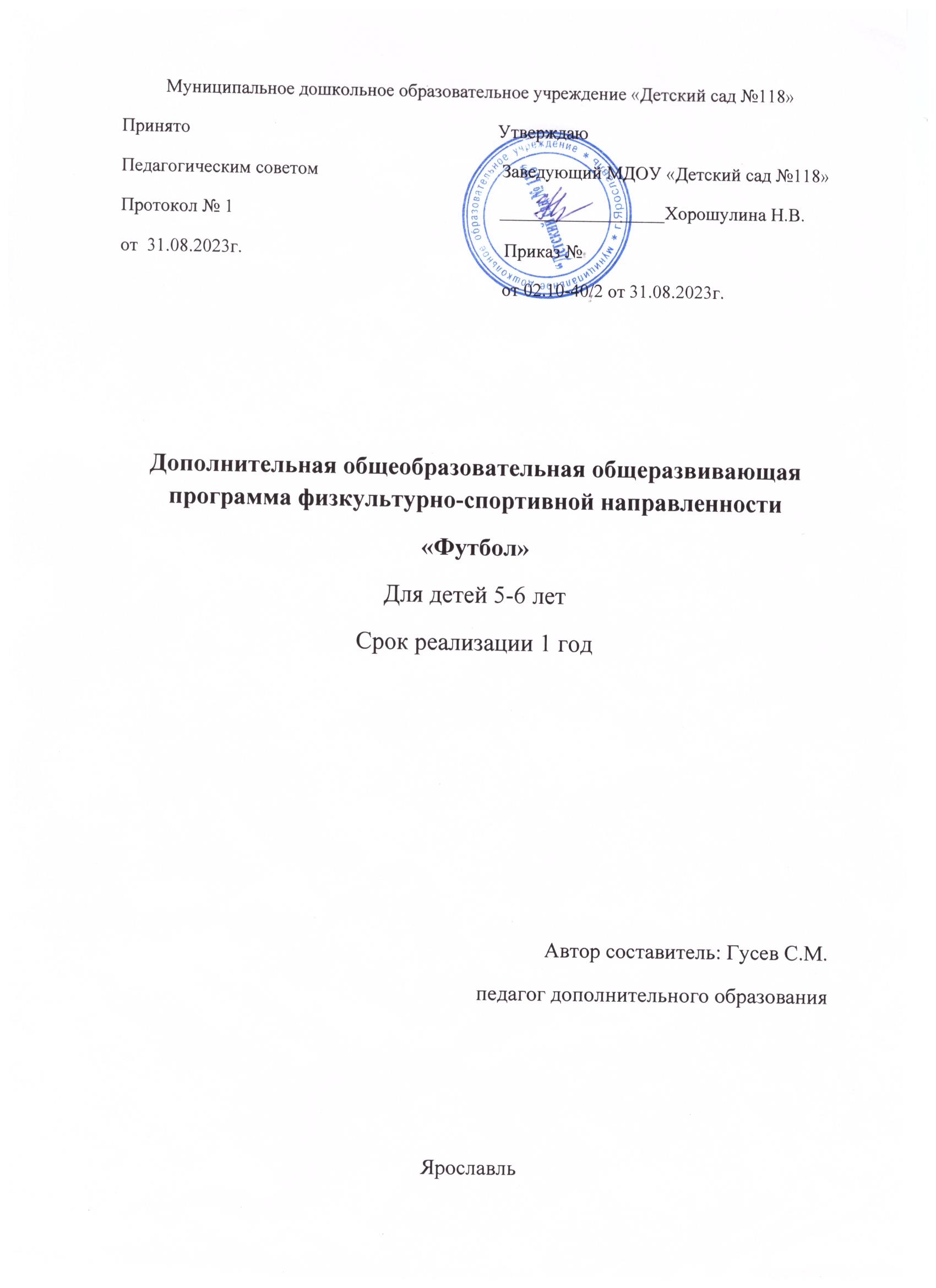 ОглавлениеПояснительная записка…………………………………………………3Учебный план…………………………………………………………...6Содержание образовательной программы…………………………….7Ожидаемые результаты освоения программы………………………..13Контрольно-измерительные материалы………………………………14Список литературы……………………………………………………..151.Пояснительная запискаУровень программы: базовый, дополнительная общеобразовательная общеразвивающая программа физкультурно-спортивной направленности «Футбол» для детей 5-6 лет.Срок реализации программы: 1 год.Целевые группы, на которые рассчитана программа: дети старшего дошкольного возраста (5-6 лет) дошкольных образовательных учреждений.Количество участников: 10-15 человек.К обучению по программе допускаются дети не имеющие медицинских противопоказаний и при наличии медицинской справки. Направленность программы: физкультурно-спортивнаяЦель программы – обучение навыкам игры в мини футбол и развитие активных двигательных способностей и психических качеств детей дошкольного возраста. Обучающие задачи: Создать условия для усвоения первоначальных знаний в области мини футбола. Обучать технико-тактическим приемам игры на основе базовых элементов, развитию двигательных навыков.Развивающие задачи:Развивать двигательные (мышечная сила, быстрота и т.д.) и психические (ощущения, восприятия, представления, внимание, память на движения и др.) способности детей дошкольного возраста. Развивать морально-волевые качества дошкольников для решения поставленных задач в условиях соревновательного процесса.Развивать физические качества дошкольников.         Воспитательные задачи: Формировать мотивацию здорового образа жизни. Содействовать всестороннему и гармоничному развитию личности ребёнка. Актуальность программы:В детском организме заложены большие возможности для тренировок, а это дает возможность внедрять доступные детям элементы спорта в систему физического воспитания ДОУ. Освоение элементов спортивных игр в дошкольном возрасте составляет основу для дальнейших занятий спортом.Во всем мире большой популярностью пользуется игра в футбол, как среди взрослых, так и среди детей. Футбол, как специфический вид двигательной деятельности позволяет создать условия для нормального физиологического, психического и физического развития ребёнка, а так же формирования социально значимых личностных качеств детей. Эта игра сочетает ходьбу и бег, прыжки с одновременным использованием различных ударов, ведений, передач мяча, бросков, ловли и т.д. Занятия футболом способствуют развитию ловкости, быстроты, координации движений, двигательной реакции, ориентации в пространстве. Игры с мячом развивают соответствующие навыки поведения в коллективе, воспитывают товарищеские взаимоотношения, основанные на сотрудничестве и взаимопомощи. Они требуют выдержки, решительности, смелости. Дети учатся управлять своими движениями в разнообразных условиях, в различных игровых ситуациях.Значимость:Значимость программы состоит в том, что приобщение к спорту с раннего детства дает человеку физическую закалку, воспитывает ловкость, четность и быстроту реакции, повышает активность, развивает чувство дружбы, т.е. развивает качества, так необходимые ребенку во взрослой жизни.Цель и задачи реализуются посредством следующих методов и приёмов:Методы:- словесный- объяснение терминов, новых понятий;- наглядный- показ педагогом правильного выполнения упражнений, демонстрация фото и видео материалов;- практический- выполнение практических заданий и упражнений;- игровой.Приемы:- объяснение, пояснение, показ, вопросы, индивидуальная помощь, контроль, анализ и оценка.Этапы реализации программы:Базовый этап- сентябрь учебного года.Подготовка нормативной организационно-педагогической и научно-педагогической документации для последующей реализации программы.Основной этап- октябрь – май учебного года.Завершающий этап – май учебного года.Аналитическая работа.В основу создания программы заложены следующие принципы:Принцип систематичности и последовательности.Принцип повторения умений и навыков.Принцип доступности.Принцип успешности.Принцип результативности.В процессе организации занятий используются индивидуально-фронтальные (чередование индивидуальных и фронтальных), групповые (работа в подгруппах, парах) и индивидуальные (индивидуальное выполнение заданий) формы работы.Условия реализации образовательной программы:Реализация программы осуществляется за рамками основной образовательной программы дошкольного образования муниципального дошкольного образовательного учреждения» Детский сад№118», на платной основе, в форме дополнительного образования.Занятия проводятся: -2 раза в неделю. Продолжительность занятия 30 минут, что составляет 2 академических часа в неделю;- в течение 8 месяцев - 64 занятия (64 академических часа).Материально-техническое и методическое обеспечение:Для занятия по обучению игре в футбол имеется физкультурный зал, необходимое оборудование и материалы.Технические характеристики физкультурного зала:Общая площадь зала – 80.46кв.м.Освещение естественное.Освещение искусственное – лампы дневного света с защитой.Уровень освещенности – норма.Наличие системы пожарной безопасности – имеется.Наличие системы отопления –имеется.Возможность проветривания помещения - имеется.Оборудование:1.Флажки разметочные – 10 штук.2.Мяч футбольный – 15 штук.3.Ворота футбольные с сеткой и без нее – 4 штуки.4.Скакалка гимнастическая – 15 штук.5.Конусы для обводки тренировочные – 10 штук.6.Скамейка гимнастическая – 2 штуки.7.Маты амортизационного покрытия – 4 штуки.8.Свисток судейский – 1 штука.2. Кадровые:Педагог – Гусев Сергей Михайлович, педагог дополнительного образования, первая квалификационная категория, высшее педагогическое образование.Форма обучения – очная.2. Учебный планЗанятия проводятся 2 раза в неделю. Продолжительность занятия 30 минут, что составляет 2 академических часа в неделю.Учебно-тематический план3. Содержание образовательной программы4. Ожидаемые результаты освоения программы у детей:Сформировано представление о спортивной игре «футбол»;Владеют навыками игры в мини футбол, применяют умения в свободной деятельности;Развиты двигательные (мышечная сила, быстрота и т.д.) и психические (ощущения, восприятия, представления, внимание, память на движения и др.) способности детей дошкольного возраста;Владеют технико-тактическими приемами игры на основе базовых элементов, развитию двигательных навыков;Дети проявляют эмоционально-положительное отношение и устойчивый интерес к занятиям физической культурой и самостоятельной двигательной деятельности, чувство уверенности в себе.Контрольно-измерительные материалы:Одним из основных методов такого контроля является наблюдение. Систематические наблюдения позволяют создать целостное представление как о группе в целом, так и о каждом занимающемся. Наблюдение позволяет инструктору по физической культуре оценить способности и возможности каждого занимающегося, определить пути обучения и воспитания с учетом особенностей индивидуального развития того или иного воспитанника. Результатом реализации программы должна стать сформированная готовность ребенка овладением навыками игры в футбол, двигательными умениями и навыками, развитием двигательных и психических способностей. Эта готовность включает в себя следующее: общая и специальная физическая готовность – освоение базовых элементов игры в мини футбол, а именно: ОФП и СФП: техническое мастерство – ТМ: овладение детьми техническими приемами, выполняемые как с мячом, так и без мяча, то есть перемещения игроков, и технические приемы владения мячом. тактическое мастерство - выполнение индивидуальных, групповых и командных действий, выполняющих определенные игровые функции, - знание правил игры в  футбол; - проявление творческого отношения к игре;теоретическая готовность – результаты оцениваются во время занятий, а также педагог делает выводы о результативности, основываясь на собственных наблюдениях за детьми в процессе игровой деятельности. Тестирование физической подготовленности, предусмотренное программой «От рождения до школы» в соответствии с требованиями ФГОС(нормативные показатели) 6. Список литературы.1. Андреев СИ. Мини-футбол. - М.: Физкультура и спорт, 1978. 2. Андреев СИ. Играйте в мини-футбол. - М.: Советский спорт, 19894.Громова О.Е. «Спортивные игры для детей». Москва. Творческий центр «Сфера» 2008г.10. Власенко Н.Э. «300 подвижных игр для дошкольников». Москва. Айрис Пресс 2011г.3. Назаренко Л.Д. Оздоровительные основы физических упражнений. - М.: ВЛАДОС-ПРЕСС, 2003. 4. Пензулаева Л.И. «Физкультурное занятие с детьми 5-6 лет». Москва. Издательство «Мозаика-Синтез» 2009г.5. Пензулаева Л.И. «Физкультурное занятие с детьми 6-7 лет». Москва. Издательство «Мозаика-Синтез» 2009г.6.Тимофеева Е.А. «Подвижные игры». Москва «Просвещение» 1986г.7. Харченко Т.Е. «Организация двигательной деятельности детей в детском саду». Санкт – Петербург. Детство – Пресс 2010г.8. Юный футболист: Учеб. пособие для тренеров / Под ред. А.П. Лаптева и А.А. Сучилина. - М.: Физкультура и спорт, 1983. Всего занятий/часов в неделюВсего занятий/часов в месяцКоличество занятий/часов в год2/2 акад. часа8/8 акад. часа64/64 акад. часа№Наименование раздела, темыВсегоТеорияПрактика1.Теоретическая подготовка121.1.Инструктаж по технике безопасности21.2.История игры футбол11.3.Сведения о личной гигиене детей11.4.Методика спортивной тренировки, построение разминки41.5.Правила игры, соревнований42.Физическая подготовка302.1. Общефизическая подготовка152.2.Специальная физическая подготовка153.Техническая и тактическая подготовка223.1.Техника игры без мяча63.2.Техника игры с мячом63.3.Тактика атаки43.4.Тактика обороны43.5.Контрольные игры2Итого:64МесяцТемаПрограммное содержаниеОборудованиеПредполагаемый результатФорма проведения занятийОктябрь1-2 История возникновения мяча.3-4 Прокатывание мяча ногой в прямом направлении5-6Прокатывание мяча между предметов двумя ногами7-8 Прокатывание мяча ногой, между предметов-Познакомить с историей возникновения мяча;-Углубить представление детей о спортивной игре «футбол»;-Учить прокатывать мяч двумя ногами в прямом направлении, между предметов;-Развивать ловкость, зрительно - двигательную координацию;-Развивать умение действовать по сигналу;-Развивать у детей умение выполнять движения по сигналу, быстро строится в пары.МячиМягкие модулиСкамейки-Дети ознакомились с историей возникновения мяча;-Имеют представление о спортивной игре «футбол»;-Прокатывают мяч двумя ногами в прямом направлении, между предметов;-Развиты ловкость, зрительно - двигательная координация;- Развиты умение действовать по сигналу; 6.Развиты умения выполнять движения по сигналу, быстро строится в пары.тренировочноеНоябрь1-4  удар мяча ногой в стену с места и с разбега5-8удар мяча в ворота-Учить технике выполнения удара по неподвижному мячу в стену с расстояния 2,5метра и с разбега;-Учить касаться носком центра мяча, лежащего неподвижно;-Учить технике выполнения удара по мячу носком  ноги в ворота;-Учить технике выполнения передачи мяча друг другу в паре (тройке) с места;-Закреплять технику выполнения удара по неподвижному мячу в стену;-Совершенствовать технику подбрасывания и ловли мяча двумя руками, стоя с продвижением вперед.-Закреплять технику  выполнения удара по мячу носком ноги в ворота;-Учить выполнять 5-6 ударов подряд с места носком ноги  на точность в ворота без вратаря;-Развивать быстроту реакции и ловкость.МячиМягкие модулиСкамейкиВорота-Выполняют удар по неподвижному мячу в стену с расстояния 2,5метра и с разбега;-Касаются носком центра мяча, лежащего неподвижно;-Выполняют удар по мячу носком  ноги в ворота;-Выполняют передачу мяча друг другу в паре (тройке) с места; -Выполняют подбрасывание  и ловлю мяча двумя руками, стоя с продвижением вперед.-Выполняют удар по мячу носком ноги в ворота;-Выполняют 5-6 ударов подряд с места носком ноги  на точность в ворота без вратаря;-Развиты быстрота реакции и ловкость.ИгровоеДекабрь1-2 Передача мяча пяткой3-4 Удар мяча с разбега5-6 Удар мяча с места, с разбега7-8 Удар мяча серединой подъема с места -Учить технике выполнения удара по мячу пяткой;-Учить технике выполнения удара с  разбега по неподвижному мячу в стену с расстояния 3-4 м с постепенным увеличением силы удара; -Совершенствовать технику выполнения удара в ворота  носком ноги;-Закрепить  технику выполнения удара с места по неподвижному мячу;-Закрепить технику выполнения удара с места ( с разбега) по неподвижному мячу в стену;-Совершенствовать технику выполнения удара в ворота носком, пяткой;- Учить  технике выполнения удара серединой подъема с места в стену по неподвижному мячу;-Совершенствовать технику перебрасывания мяча способом «Двумя руками из-за головы».МячиМягкие модулиСкамейкиВоротаКубики-Выполняют  удар по мячу пяткой;-Выполняют удар с  разбега по неподвижному мячу в стену с расстояния 3-4 м с постепенным увеличением силы удара;-Выполняют удар с места по неподвижному мячу;-Выполняют удар с места ( с разбега) по неподвижному мячу в стену;-Выполняют удар в ворота носком, пяткой;- Выполняют удар серединой подъема с места в стену по неподвижному мячу;-Перебрасывают мяч способом «Двумя руками из-за головы».ТренировочноеЯнварь1-2 удары мяча внешней стороны стопы3-4 удары мяча внешней стороны стопы с места и с разбега5-8 удар мяча внешней стороны стопы в стену-Закрепить  технику выполнения удара  серединой подъема;-Учить выполнять удары внешней стороной стопы в стену или в цель с места и с разбега;-Совершенствовать технику выполнения удара с разбега по мячу серединой подъема;-МячиМягкие модулиСкамейкиШнур -Выполняют удар  серединой подъема;-Выполняют удар внешней стороной стопы в стену или в цель с места и с разбега;-Выполняют удар с разбега по мячу серединой подъема;-Выполняют  удар внешней стороной стопы в стену или в цель с места и с разбега;ТренировочноеФевраль1-2 Передача мяча ногой внутренней стороны стопы3-4 Передача мяча ногой внутренней стороны стопы с места, с разбега5-6 Ведение мяча ногой7-8 Ведение мяча ногой попеременно-Закреплять технику выполнения удара по мячу в стену с разбега внутренней стороной стопы;-Учить технике выполнения передачи мяча внутренней стороной стопы от водящего игрокам, стоящим по круг;-Совершенствовать технику выполнения удара по мячу пяткой, стоя в паре;-Закреплять технику выполнения передачи мяча внутренней стороной стопы  от входящего игрока, стоящим по кругу;-Учить технике выполнения остановки (приема) мяча подошвой ноги;-Учить технике ведения мяча прямо, попеременно то правой, то левой ногой;-Совершенствовать технические футбольные навыки посредством игр, игровых упражнений;-Продолжать учить игре в футбол по упрощенным правилам-Развивать физические качестваМячиМягкие модули-Выполняют удар по мячу в стену с разбега внутренней стороной стопы;-Выполняют передачу мяча внутренней стороной стопы от водящего игрокам, стоящим по круг;-Выполняют удар по мячу пяткой, стоя в паре;-Выполняют передачи мяча внутренней стороной стопы  от входящего игрока, стоящим по кругу;-Выполняют остановки (приема) мяча подошвой ноги;-Выполняют ведение мяча прямо, попеременно то правой, то левой ногой;-Сформированы футбольные навыки посредством игр, игровых упражнений;-Играют в футбол по упрощенным правилам-Развиты физические качестваТренировочноеМарт1-2 произвольное ведение мяча ногой3-4 ведения мяча в ходьбе5-6 отбор мяча у соперника7-8 техника вратаря-Учить технике произвольного ведения мяча;-Совершенствовать технику остановки (приема) мяча подошвой ноги;-Учить технике ведения мяча в ходьбе попеременно то правой, то левой ногой по начерченной прямой линии (более 10м)-Совершенствовать технику ведения мяча прямо попеременно то правой, то левой ногой.-Закреплять технику ведения мяча в ходьбе попеременно то правой, то левой ногой по начерченной прямой линии (более 10 м);-Учить технике отбора мяча у соперника;-Учить вратарской техники: ловлю высоколетящего мяча в стороне от ворот и ловлю мяча, летящего на уровне груди (в прыжке или без него), ловле низколетящего мяча, прием катящегося мяча, броском мяча вратарем.МячиМягкие модулиВорота-Выполняют технику произвольного ведения мяча;-Выполняют остановку (прием) мяча подошвой ноги;-Выполняют ведения мяча в ходьбе попеременно то правой, то левой ногой по начерченной прямой линии (более 10м)-Выполняют технику отбора мяча у соперника;- Выполняют технику вратаря: ловлю высоколетящего мяча в стороне от ворот и ловлю мяча, летящего на уровне груди (в прыжке или без него), ловле низколетящего мяча, прием катящегося мяча, броском мяча вратарем.ТренировочноеАпрель1-2 техника вратаря3-4 техника вратаря5-6 ведение мяча попеременно правой и левой ногой7-8 удары мяча с места- Закреплять элементы вратарской техники: ловлю высоколетящего мяча в стороне от ворот и ловлю мяча, летящего на уровне груди (в прыжке или без него)- Закреплять элементы  вратарской техники: ловле низколетящего мяча, прием катящегося мяча, броском мяча вратарем; -Совершенствовать технику ведения мяча в игре способом отбора мяча у соперника;-Развивать быстроту, ловкость, выносливость, скоростно-силовые качества;- Совершенствовать технику работы с мячом;-Продолжать закреплять технику ведения мяча между предметами поочередно правой и левой ногой; -Совершенствовать технику точного удара с места (с разбега) мячом по предмету с расстояния 3-3,5 метра.МячиМягкие модулиВорота- Выполняют элементы вратарской техники: ловлю высоколетящего мяча в стороне от ворот и ловлю мяча, летящего на уровне груди (в прыжке или без него)- Выполняют элементы  вратарской техники: ловле низколетящего мяча, прием катящегося мяча, броском мяча вратарем; -Выполняют ведения мяча в игре способом отбора мяча у соперника;-Развиты быстрота, ловкость, выносливость, скоростно-силовые качества;- Выполняют технику работы с мячом;-Выполняют ведения мяча между предметами поочередно правой и левой ногой; -Выполняют технику точного удара с места (с разбега) мячом по предмету с расстояния 3-3,5 метра.ИгровоеМай1-2 передача мяча в паре3-4 передача мяча в паре в ходьбе5-6 передача мяча в паре в беге7-8 удар по мячу с разбега-Продолжать закреплять технику выполнения передачи мяча от игрока к игроку в ходьбе;-Совершенствовать технику выполнения точного удара (с места) мячом по предмету;-Совершенствовать технику владения мячом;-Продолжать закреплять технику выполнения передачи мяча в беге от игрока к игроку;-Совершенствовать технику выполнения точного удара с разбега мячом по предмету с расстояния 3-3,5 метра;-Продолжать закреплять технику выполнения передачи мяча в беге от игрока к игроку;-Совершенствовать технику выполнения остановки мяча во время передачи его друг другу;-Совершенствовать навык выполнения удара по мячу с места определенной силы;-Совершенствовать навык выполнения удара с разбега по предмету.МячиМягкие модулиВорота-Выполняют передачу мяча от игрока к игроку в ходьбе;-Выполняют точный удар (с места) мячом по предмету;-Выполняют передачу мяча в беге от игрока к игроку;-Выполняют точный удар с разбега мячом по предмету с расстояния 3-3,5 метра;-Выполняют передачу мяча в беге от игрока к игроку;-Выполняют остановку мяча вовремя передачи его друг другу.ИгровоеИтоговое мероприятиеИгра двумя командами в мини-футболИгра двумя командами в мини-футболИгра двумя командами в мини-футболИгра двумя командами в мини-футболИгра двумя командами в мини-футболПоказатель Показатель Пол Уровень развития Уровень развития Уровень развития Уровень развития Уровень развития Ниже среднегоНиже среднегосредний средний высокий быстротабыстротабыстротабыстротабыстротабыстротабыстротабыстротаБег на 30м (с) М Д М Д М Д 9,0-8,5 9,3-9,0 9,0-8,5 9,3-9,0 8,4-7,6 8,9-7,7 7,5-7,3 7,6-7,4 Скоростно-силовые качестваСкоростно-силовые качестваСкоростно-силовые качестваСкоростно-силовые качестваСкоростно-силовые качестваСкоростно-силовые качестваСкоростно-силовые качестваСкоростно-силовые качестваПрыжок в длину с места (см) М Д М Д М Д 85,8-86,2 77,0-77,6 85,8-86,2 77,0-77,6 86,3-208,7 77,7-99,6 108,8-109,2 99,7-100,0 Бросок набивного мяча из-за головы из и.п. стоя (см) М Д М Д М Д 209-220 146-156 209-220 146-156 221-303 156-256 304-309 257-262 ЛовкостьЛовкостьЛовкостьЛовкостьЛовкостьЛовкостьЛовкостьЛовкостьБег на 20 м между предметами (с) М Д М Д М Д 5,8-5,16,7-6,25,8-5,16,7-6,25,0-1,5 6,0-5,0 2,4-2,0 4,9-4,1